"Об опыте модернизации в водопроводно-канализационном хозяйстве (ВКХ)"24.10.16-28.10.16, КРЫМ, г. ЯЛТА санаторно-оздоровительный комплекс «РОССИЯ»ЦЕНЫ НА ПРОЖИВАНИЕ:ГУП  РК «Санаторно-оздоровительный комплекс «Руссия»http://russan.ru/sanatoriy_rossiya/Цена указана за номер в сутки в рубляхВ стоимость включено:                             Проживание в комфортных номерах со всеми удобствами с видом на море или парк;Питание: трехразовое (по системе «шведский стол» или заказное по 7-ми дневному меню);Пользование собственным оборудованным галечным пляжем;Бассейн с морской водой подогреваемый (с октября по май)Примечание. Дети принимаются на отдых с 4-х лет при обязательном наличии документов: свидетельство о рождении ребенка, справка об эпидокружении и прививках.Санаторий «Орлиное гнездо» (Лечебно-диагностический центр. Расположение: на набережной г. Ялта)http://gnezdo-yalta.ru/Цена указана за номер в сутки в рубляхВ стоимость включено: трехразовое питаниеПарк-отель «Ротонда»http://rotonda-yalta.ru/Цена указана за номер в сутки на 2-х человек в рубляхЦена указана за номер в сутки на 4-х человек в рубляхВ стоимость включено: проживание в номере с завтракомИнтернет Wi/Fi на всей территории отеля бесплатно.Аквапарк-отель «Атлантида»http://hotel.atlantida-yalta.ru/В стоимость включено: проживание в номере с завтраком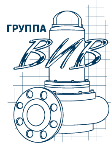 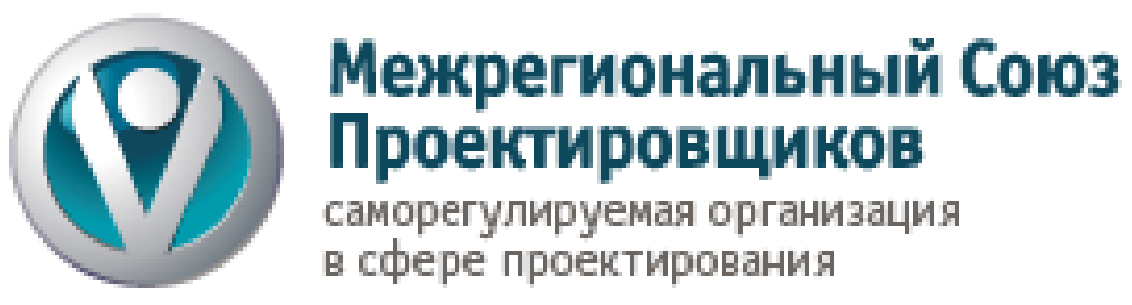 КОНФЕРЕНЦИЯКатегория номераКол-во основных мест1 чел.2 чел.КОРПУС № 1КОРПУС № 1КОРПУС № 1КОРПУС № 11-мест. 1-комн. улучшенный14200-2-мест. 1-комн. улучшенный2652587002-мест. 2-комн. «люкс»21035013800КОРПУС № 3КОРПУС № 3КОРПУС № 3КОРПУС № 31-мест. 1-комн. «стандарт»14000-КОРПУС № 4КОРПУС № 4КОРПУС № 4КОРПУС № 44-мест. 3-комн. «апартамент»21300018000 (2 чел.)21800 (3 чел.)24800 (4 чел.)Категория номераКоличество основных мест1 человек2 человекаДоп. место для взрослого2-комнатный 2-местный, улучшенный23825510023001-комнатный 2-местный, улучшенный23675490022002-комнатный 2-местный2360048002150Категория номера 01.10.16-31.10.16Дуплекс-студия (2-местн.+2доп.) 3395 Дуплекс "В" (полулюкс, 2-местн.+2доп.) 4365 Дуплекс "А" (люкс, 2-местн.+2доп.) 5335 Дуплекс "А" домашний (люкс, 2-местн.+2доп.) 6305 Категория номера 01.10.16-31.10.16VIP (4-местн.+2доп.) 14550 Категория номера01.10.16-29.12.1601.10.16-29.12.16Категория номераодноместноедвухместноеСТАНДАРТ /вид на аквапарк/2 5003 000СТАНДАРТ /вид на море/3 0003 500ОРГКОМИТЕТ: Группа компаний «ВИВ», тел.: +7 (495) 641 0041, факс: +7 (495) 641 0040, info@pump.ru, www.pump.ru - Дрожжина Оксана Георгиевна